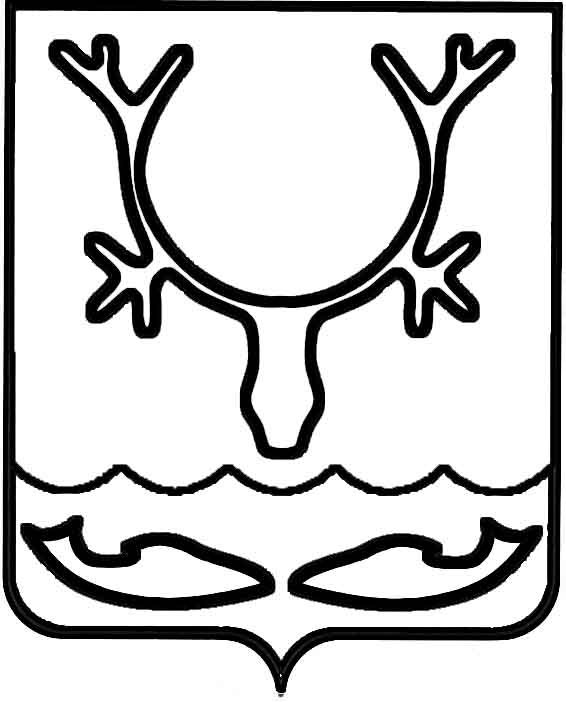 Администрация муниципального образования
"Городской округ "Город Нарьян-Мар"ПОСТАНОВЛЕНИЕО внесении изменений в Порядок предоставления субсидий в целях финансового возмещения затрат, возникающих в связи с оказанием гарантированного перечня услуг по погребению на территории муниципального образования "Городской округ "Город Нарьян-Мар", утвержденный постановлением Администрации муниципального образования "Городской округ "Город Нарьян-Мар" от 01.12.2020 № 939В целях приведения нормативного правового акта Администрации муниципального образования "Городской округ "Город Нарьян-Мар" 
в соответствие с действующим законодательством Российской Федерации Администрация муниципального образования "Городской округ "Город Нарьян-Мар"П О С Т А Н О В Л Я Е Т:1. Внести в Порядок предоставления субсидий в целях финансового возмещения затрат, возникающих в связи с оказанием гарантированного перечня услуг по погребению на территории муниципального образования "Городской округ "Город Нарьян-Мар", утвержденный постановлением Администрации муниципального образования "Городской округ "Город Нарьян-Мар" от 01.12.2020 
№ 939 (далее – Порядок), следующие изменения.1.1. В абзаце восьмом пункта 21 Порядка слова "МО "Городской округ "Город Нарьян-Мар" исключить.1.2. В абзаце втором пункта 32 Порядка слова "и Исполнители работ" исключить.1.3. Пункт 33 Порядка изложить в следующей редакции:"33. За нарушение целей и условий порядка предоставления субсидий предусматриваются следующие меры ответственности:33.1. В случае нарушения получателем субсидии условий, целей и порядка предоставления субсидии, выявленных по фактам проверок, проведенных Главным распорядителем и (или) органами муниципального финансового контроля, суммы субсидии подлежат возврату в городской бюджет.В том числе подлежат возврату излишне выплаченные суммы субсидии 
по причинам несоответствия расчетов, завышения объемов, установления фактов предоставления недостоверных сведений.33.2. В случае недостижения показателей, установленных в приложении № 1 
к настоящему Порядку, сумма субсидии подлежит возврату в городской бюджет 
в размере 0,1% от суммы фактически профинансированной субсидии за отчетный период.".1.4. В пункте 35 Порядка слова "бюджета муниципального образования "Городской округ "Город Нарьян-Мар" заменить словами "городского бюджета".1.5. В пункте 36 Порядка слова "и Исполнители работ" исключить.2. Настоящее постановление вступает в силу после его официального опубликования.19.06.2023№956И.о. главы города Нарьян-Мара А.Н. Бережной